Schutzkonzept (COVID-19)für Betriebe der Gebäudetechnik mit Ausstellungs- und VerkaufsräumenVersion: 18. Januar 2021Achtung: Läden für Güter des nicht-täglichen Bedarfs werden ab 18. Januar bis auf Weiteres geschlossen.EinleitungNachfolgendes Schutzkonzept beschreibt die Massnahmen, welche gemäss «COVID-19-Verordnung besondere Lage» von Betreibern von öffentlich zugänglichen Einrichtungen und Betrieben verlangt werden. Die Vorgaben richten sich an die Arbeitgeber. Sie dienen der Festlegung von betriebsinternen Schutzmassnahmen, die unter Mitwirkung der Arbeitnehmenden umgesetzt werden müssen.Ziel dieser MassnahmenDas Ziel der Massnahmen ist es, einerseits Mitarbeitende und im Betrieb Tätige und andererseits die allgemeine Bevölkerung als Dienstleistungsempfänger vor einer Ansteckung durch das neue Coronavirus zu schützen. Zudem gilt es, besonders gefährdete Personen bestmöglich zu schützen, sowohl als Arbeitnehmende wie auch als Kunden. Gesetzliche GrundlagenCOVID-19-Verordnung besondere Lage (818.101.26), Arbeitsgesetz (SR 822.11) und dessen VerordnungenAllgemeine ErläuterungenÜbertragung des neuen CoronavirusDas neue Coronavirus kann sich wie folgt übertragen: Bei engem und längerem Kontakt: Wenn man zu einer infizierten Person weniger als 1,5 Meter Abstand ohne Schutz (z. B. Trennwand oder beide Personen tragen eine Maske) hält. Je länger und enger man Kontakt mit einer infizierten Person hat, desto wahrscheinlicher ist eine Ansteckung.Durch Tröpfchen: Spricht, niest oder hustet eine erkrankte Person, können die Viren direkt auf die Schleimhäute von Nase, Mund oder Augen eines anderen Menschen gelangen.Über die Hände: Durch Kontakt mit Oberflächen, Gegenständen oder anderen Personen, ist die Übertragung von Viren auf die eigenen Hände möglich. Berührt man sich nun im eigenen Gesicht, gelangen die Viren in Mund, Nase oder Augen.SchutzkonzeptDas Schutzkonzept basiert auf den allgemein gültigen Regeln des BAG: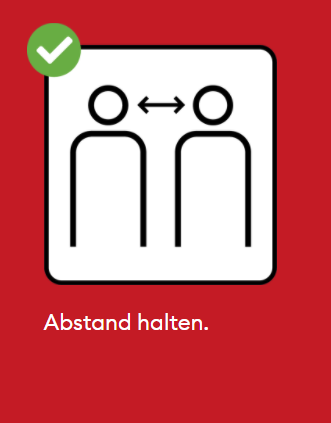 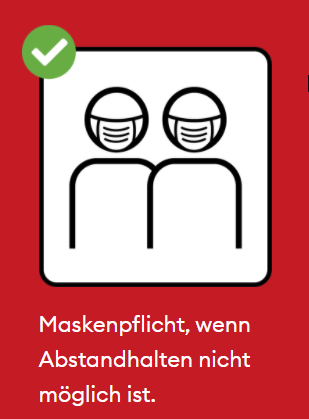 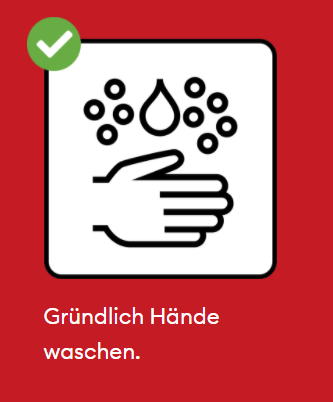 Abstand haltenMitarbeitende und andere Personen halten mindestens 1.5 m Abstand zueinander.Maske tragenMaske tragen, wenn Abstandhalten nicht möglich ist.HändehygieneAlle Personen im Unternehmen reinigen sich regelmässig die Hände.ReinigungBedarfsgerechte, regelmässige Reinigung von Oberflächen und Gegenständen nach Gebrauch, insbesondere, wenn diese von mehreren Personen berührt werden. Besonders Gefährdete PersonenBesonders gefährdete Personen halten sich weiterhin an die Schutzmassnahmen des BAG.COVID-19-Erkrankte am ArbeitsplatzKranke im Unternehmen nach Hause schicken und anweisen, die (Selbst-)Isolation gemäss BAG zu befolgen.Besondere ArbeitssituationenBerücksichtigung spezifischer Aspekte der Arbeit und Arbeitssituationen, um den Schutz zu gewährleistenInformationInformation der Mitarbeitenden und anderen betroffenen Personen über die Vorgaben und Massnahmen.ManagementUmsetzung der Vorgaben im Management, um die Schutzmassnahmen effizient umzusetzen und anzupassen. Andere SchutzmassnahmenAnhängeAbschlussDieses Dokument wurde auf Grund einer Branchenlösung erstellt:	 Ja 	 Nein______________________________________________________________________________Betrieb, Organisation______________________________________________________________________________Verantwortliche Person, Unterschrift und DatumMassnahmenKeine Hände schütteln, keine Faust, kein Ellbogen1.5 m Abstand an Arbeitsplätzen sicherstellen1.5 m Abstand in Aufenthaltsräumen (z.B. Kantinen, Küchen, Gemeinschaftsräume) sicherstellenPausen gestaffelt durchführen, wenn die Platzverhältnisse dies erfordernIm Pausenraum versetzt sitzen (jeweils mindestens einen Stuhl / Platz frei lassen)1.5 m Abstand in WC Anlagen sicherstellenMassnahmenMaskenpflicht in InnenräumenMaske auch immer dann tragen, wenn Abstand von 1.5 m nicht eingehalten werden kannAls Schutzmasken können Hygienemasken oder Atemschutzmasken FFP1, FFP2, FFP3 verwendet werden.
Wichtig: die Maske darf nicht mit einem Ausatemventil ausgerüstet sein.MassnahmenAlle Personen im Unternehmen sollen sich regelmässig die Hände mit Wasser und Seife waschen. Dies insbesondere vor der Ankunft am Arbeitsplatz, zwischen Bedienung von Kundschaft, vor und nach Pausen sowie vor und nach der Toilette. An Arbeitsplätzen, wo dies nicht möglich ist, muss eine Händedesinfektion erfolgen.Bei Waschgelegenheiten werden genügend flüssige Seife und Papierhandtücher für Einmalgebrauch zur Verfügung gestellt. Stoffhandtücher werden entfernt.Entfernung von unnötigen Gegenständen, welche von Mitarbeitenden und Kundschaft angefasst werden können, wie z. B. Zeitschriften, Papiere, Wasserspender in Wartezonen und Gemeinschaftsbereichen (wie Kaffeeecken und Küchen)Aufstellen von Händehygienestationen: Die Kundschaft muss sich bei Betreten des Geschäfts die Hände mit Wasser und Seife waschen oder mit einem Händedesinfektionsmittel desinfizieren können.Augen, Nase und Mund nicht oder nur mit sauberen Händen berührenMassnahmenLüftenfür einen regelmässigen und ausreichenden Luftaustausch in Arbeitsräume sorgen (mindestens 4 Mal täglich für ca. 10 Minuten lüften)Oberflächen und GegenständeOberflächen und Gegenstände (z. B. Arbeitsflächen, Tastaturen, Telefone und Arbeitswerkzeuge) regelmässig mit einem handelsüblichen Reinigungsmittel reinigen, besonders bei gemeinsamer NutzungTassen, Gläser, Geschirr oder Utensilien nicht teilen; Geschirr nach dem Gebrauch mit Wasser und Seife spülenTürgriffe, Liftknöpfe, Treppengeländer, Kaffeemaschinen und andere Objekte, die oft von mehreren Personen angefasst werden, regelmässig reinigenWC-Anlagenregelmässige Reinigung der WC-Anlagen, mehrmals täglichAbfallregelmässiges Leeren von Abfalleimern (insbesondere bei Handwaschgelegenheit)Handschuhe tragen im Umgang mit Abfall und sofort nach Gebrauch entsorgenAbfallsäcke nicht zusammendrücken (Ansteckungsgefahr, Verletzungsgefahr)Arbeitskleidungpersönliche Arbeitskleidung verwendenArbeitskleider regelmässig waschenMassnahmenArbeitsverpflichtungen wenn möglich von zu Hause aus erfüllen, evtl. Ersatzarbeit in Abweichung vom ArbeitsvertragArbeitszeiten so regeln, dass die Anreise mit öffentlichen Verkehrsmitteln ausserhalb der Stosszeiten oder mit dem Individualverkehr möglich ist.klar abgegrenzter Arbeitsbereich mit 1.5 m Abstand zu anderen Personen einrichtenandere Ersatzarbeit vor Ort anbietenMassnahmenMitarbeitende mit Husten, Halsschmerzen, Kurzatmigkeit mit oder ohne Fieber, Fiebergefühl oder Muskelschmerzen müssen zu Hause bleiben oder bei Auftreten der Symptome nach Hause geschickt werden.MassnahmenLadenlokale, AusstellungsräumeMaskenpflicht in InnenräumenHinweisschilder für Kunden aufstellen (BAG Informationsmaterial)Kunden die Möglichkeit anbieten, sich die Hände zu waschen oder desinfizieren1.5 m Abstand zwischen wartender Kundschaft gewährleisten (z. B. Bodenmarkierungen anbringen)Wartebereiche mit genügend Platz zur Wahrung der Abstandregeln anbieten, Warteschlangen wenn nötig ins Freie verlagernmit Kundschaft einen Termin vereinbaren, sofern dies möglich istbei Beratungen / Verkaufsgesprächen den nötigen Abstand einhaltenKassenbereich mit Trennscheibe ausrüstenKontaktlose Bezahlung anbieten, bzw. bevorzugenMassnahmenKunden beim Eintritt über Abstandhalten, Maskenpflicht und Händehygiene informieren (BAG Informationsmaterial)Mitarbeitende über das korrekte Waschen der Hände instruieren (BAG Pandemieplan: Seite 30, Video)Mitarbeitende über das korrekte Desinfizieren der Hände instruieren (BAG Pandemieplan, Seite 31)Mitarbeitende über die korrekte Verwendung der Hygiene- und Atemschutzmasken instruieren (Suva)Instruktionen dokumentieren (Schulungsnachweis)Besonders gefährdete Mitarbeitenden über ihre Rechte und Schutzmassnahmen im Unternehmen informieren (BAG)MassnahmenMitarbeitende über das Schutzkonzept informierenMitarbeitende regelmässig über die aktuelle Situation informierenMitarbeitende in die Umsetzung der Massnahmen einbeziehen, Vorschläge der Mitarbeitenden berücksichtigenregelmässige Instruktion der Mitarbeitenden über Hygienemassnahmen, Umgang mit Schutzmasken und einen sicheren Umgang mit der KundschaftSeifenspender und Einweghandtücher regelmässig nachfüllen und auf genügenden Vorrat achtenDesinfektionsmittel (für Hände), sowie Reinigungsmittel (für Gegenstände und/oder Oberflächen) regelmässig kontrollieren und nachfüllenBestand von Hygienemasken regelmässig kontrollieren und nachfüllenbesonders gefährdeten Mitarbeitenden Aufgaben mit geringem Infektionsrisiko zuweisenVorgesetzte darauf sensibilisieren, dass Mitarbeitende mit Symptomen einer möglichen Erkrankung sofort nach Hause geschickt werdenMassnahmenAnhang